Приказ о зачислении  детей в ДОУ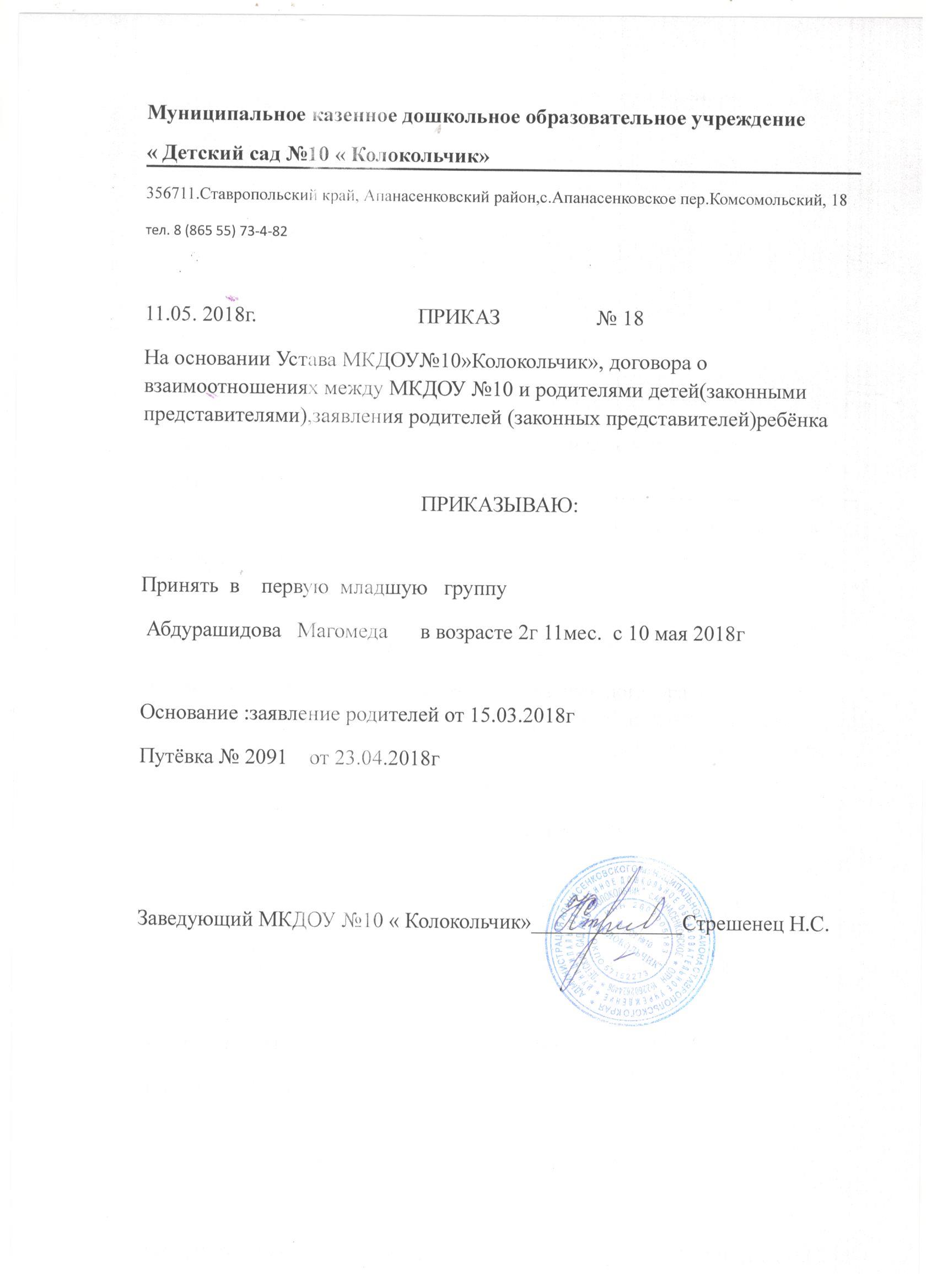 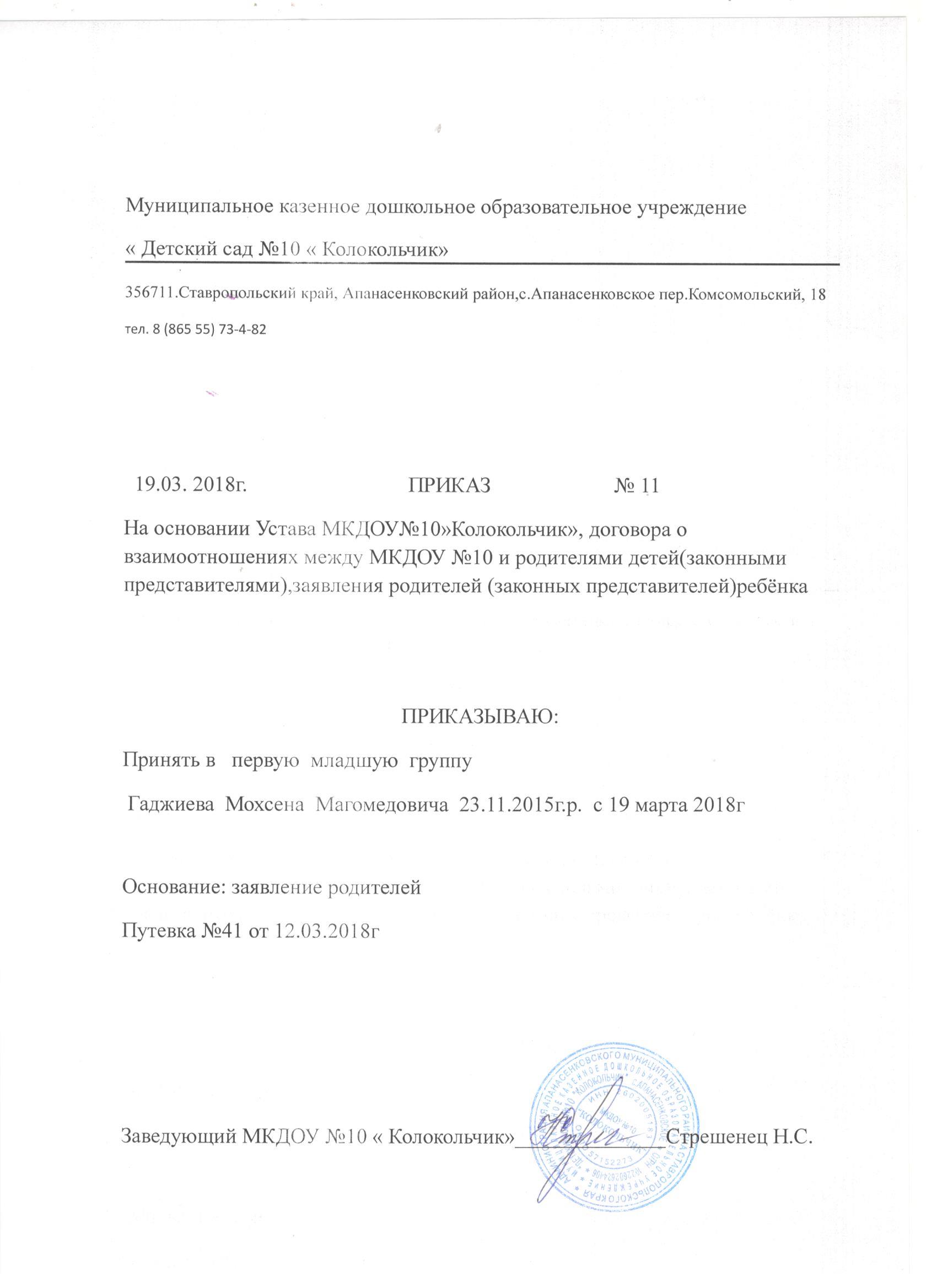 